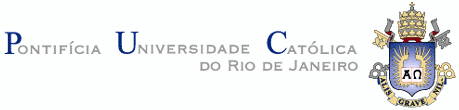 Rio de Janeiro, 14 de março de 2017.CONVITE	O Departamento de Química da PUC-Rio tem o prazer de convidá-lo para o VII Workshop em Espectrometria Atômica (WEA), a ser realizado nos dias 30 e 31 de março de 2017, das 9:00 às 17:00, na sala de reuniões do Decanato do Centro Técnico Científico da PUC-Rio, no 12º andar do prédio Cardeal Leme, na Rua Marquês de São Vicente, 225, Gávea, Rio de Janeiro.	O WEA foi criado no Departamento de Química da PUC-Rio, por iniciativa do Prof. Reinaldo Calixto Campos e contou sempre com a participação de pesquisadores de destaque internacional. Nessa edição, o VII WEA enfocará principalmente a espectrometria atômica aplicada a análises ambientais, com palestras de professores do estado do Rio de Janeiro com experiência nessa área e da professora Maria Luisa Fernandez Sanchez, da Universidad de Oviedo, Espanha. A professora Maria Luisa faz pesquisa na área de especiação no grupo do professor Alfredo Sanz-Medel, já aposentado, e tem um histórico de parceria com o Brasil, por meio do programa Professor Visitante, coordenado pelo professor Ricardo Santelli, da UFRJ.	O VII WEA será vinculado ao Rio Symposium on Atomic Spectrometry, que será realizado em Vitória/ES, de 02 a 07 de abril, na forma de um pre-symposium course. Assim, a inscrição no WEA será gratuita para os estudantes inscritos no Rio Symposium. Para os profissionais e não inscritos no Rio Symposium, o valor da inscrição é R$ 100,00.O programa segue abaixo e as inscrições poderão ser feitas pelo site: http://sgu.net.br/event/VII_WEA  Contamos com a sua presença,Tatiana Dillenburg Saint’PierreCoordenadora do VII WEA / Pre-symposium courseDecanato do CTC da PUC-Rio12º andar do prédio Cardeal LemeRua Marquês de São Vicente, 225, Gávea, Rio de Janeiro.Programa do VII Workshop em Espectrometria AtômicaVII Workshop em Espectrometria AtômicaDepartamento de Química, PUC-RioVII Workshop em Espectrometria AtômicaDepartamento de Química, PUC-RioVII Workshop em Espectrometria AtômicaDepartamento de Química, PUC-Rio30/03/2017Título da palestraProfessor09:00 – 09:15Recebimento de material + abertura09:15 - 10:00Espectrometria atômica aplicada à análise de amostras ambientaisTatiana D. Saint’Pierre PUC-Rio10:00 – 11:00Determinação da composição química do material particulado da região metropolitana do Rio de Janeiro e suas potenciais origensJosé Marcus Godoy PUC-Rio11:00 - 12:00Algumas Aplicações da Espectrometria Atômica: Ambientais, em Nutrição e em Saúde Humana.Ricardo E. Santelli UFRJ12:00 – 13:30Intervalo13:30 – 14:30Análise direta de sólidos em espectrometria atômica: princípios, fundamentos e aplicações em análises ambientaisFábio G. Lepri - UFF14:30 - 15:30Espectrometria atômica aplicada à análise de amostras de particulado atmosférico. Alex R. H. de la Cruz PUC-Rio15:30 – 15:45Coffee break15:45 – 17:30Visita aos laboratórios do Departamento de Química da PUC-RioTatiana D. Saint’Pierre PUC-Rio31/03/2017Título da palestraProfessor09:00 – 10:00Espectrometria de fluorescência de raios-X na análise de petróleo: Determinação de cloro.Ricardo Q. AucélioPUC-Rio10:00 – 10:30Coffee break10:30 – 12:00Técnicas híbridas para análisis de especiación elementalMaria Luisa F. SanchesUniversidad de Oviedo12:00 – 13:30Intervalo13:30 – 14:30Quantificação de espécies organometálicas em matrizes orgânicas por HPLC-ICPMS.Christiane B. Duyck - UFF14:30 – 15:30Aplicación del análisis por dilución isotópica a la especiación elementalMaria Luisa F. SanchesUniversidad de Oviedo15:30 – 15:45Coffee break15:45 – 17:30Visita aos laboratórios do Departamento de Química da PUC-RioTatiana D. Saint’Pierre PUC-Rio